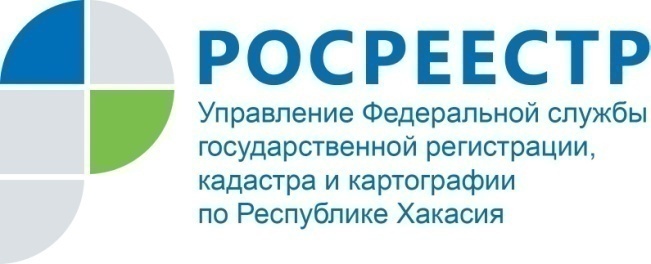 ПРЕСС-РЕЛИЗИЗМЕНЕНИЕ РАЗРЕШЕННОГО ИСПОЛЬЗОВАНИЯ ЗЕМЕЛЬНОГО УЧАСТКА БЕЗ СОГЛАСОВАНИЯДля любого земельного участка на территории Российской Федерации установлен вид разрешенного использования (ВРИ): «для индивидуального жилищного строительства», «для ведения личного подсобного хозяйства», «для садоводства» и пр. Эта характеристика позволяет определить, в каких целях он может использоваться. Но иногда возникают ситуации, когда ВРИ необходимо изменить. В некоторых случаях это можно сделать без согласования органов власти или органов местного самоуправления.Разрешенное использование земельных участков делится на основное, условно-разрешенное и вспомогательное. Правилами землепользования и застройки утверждены перечни ВРИ участков, расположенных в границах определенных территориальных зон.Правообладатели земельных участков могут самостоятельно, без дополнительного разрешения и согласования, выбрать основной и вспомогательный ВРИ, установленный для территориальной зоны, в которой расположен участок. Для изменения ВРИ на условно-разрешенный, в том числе, не предусмотренный правилами, необходимо разрешение, которые выдает глава местной администрации.Заявление о кадастровом учете земельного участка в связи с изменением вида разрешенного использования необходимо направить в орган регистрации прав через многофункциональные центры. Их перечень доступен на сайте ГАУ РХ "МФЦ Хакасии". Все необходимые для учета документы и сведения орган регистрации прав самостоятельно запросит в соответствующих органах, однако заявитель может по собственной инициативе вместе с заявлением представить письмо уполномоченного органа о территориальной зоне, в которой расположен земельный участок.О Федеральной кадастровой палатеФедеральная кадастровая палата (ФГБУ «ФКП Росреестра») – подведомственное учреждение Федеральной службы государственной регистрации, кадастра и картографии (Росреестр). Федеральная кадастровая палата реализует полномочия Росреестра в сфере регистрации прав на недвижимое имущество и сделок с ним, кадастрового учета объектов недвижимости и кадастровой оценки в соответствии с законодательством Российской Федерации.ФГБУ «ФКП Росреестра» образовано в 2011году в результате реорганизации региональных Кадастровых палат в филиалы Федеральной кадастровой палаты во всех субъектах Российской Федерации (всего 81 филиал). Директор ФГБУ «ФКП Росреестра» - Литвинцев Константин Александрович.Директор филиала ФГБУ «ФКП Росреестра» по Республике Хакасия Старунская Вера Ивановна .Контакты для СМИЕлена ФилатоваНачальник отдела контроля и анализа деятельности8 (3902) 35 84 96 (доб.2214)fgu19@19.kadastr.ru www.fkprf655017, Абакан, улица Кирова, 100, кабинет 105.